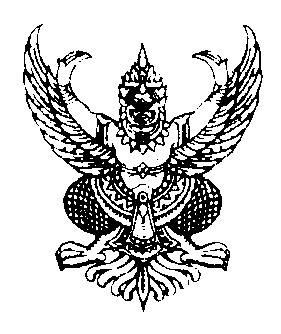 ประกาศสำนักงานเขตพื้นที่การศึกษาประถมศึกษาพิษณุโลก เขต 2เรื่อง  รายชื่อผู้ได้รับการคัดเลือกบุคคลเพื่อการย้ายการเปลี่ยนตำแหน่ง และการโอนข้าราชการครูและบุคลากรทางการศึกษาและการย้ายข้าราชการพลเรือนสามัญ ไปบรรจุและแต่งตั้งให้ดำรงตำแหน่งบุคลากร                       ทางการศึกษาอื่น ตามมาตรา ๓๘ ค.(๒) หรือรับโอนพนักงานส่วนท้องถิ่นและข้าราชการอื่น มาบรรจุและแต่งตั้งเป็นข้าราชการครูและบุคลากรทางการศึกษา ตำแหน่งบุคลากรทางการศึกษาอื่นตามมาตรา ๓๘ ค.(๒) สังกัดสำนักงานเขตพื้นที่การศึกษาประถมศึกษาพิษณุโลก เขต 2.................................................ตามประกาศสำนักงานเขตพื้นที่การศึกษาประถมศึกษาพิษณุโลก เขต 2 ประกาศ ณ วันที่ 9ตุลาคม 2566 เรื่อง รับสมัครคัดเลือกบุคคลเพื่อการย้ายการเปลี่ยนตำแหน่ง และการโอนข้าราชการครูและบุคลากรทางการศึกษาและการย้ายข้าราชการพลเรือนสามัญ ไปบรรจุและแต่งตั้งให้ดำรงตำแหน่งบุคลากรทางการศึกษาอื่น    ตามมาตรา ๓๘ ค.(๒) หรือรับโอนพนักงานส่วนท้องถิ่นและข้าราชการอื่น มาบรรจุและแต่งตั้งเป็นข้าราชการครูและบุคลากรทางการศึกษา ตำแหน่งบุคลากรทางการศึกษาอื่นตามมาตรา ๓๘ ค.(๒) สังกัดสำนักงานเขตพื้นที่การศึกษาประถมศึกษาพิษณุโลก เขต 2 โดยดำเนินการรับสมัครระหว่างวันที่ 24 ตุลาคม – 1 พฤศจิกายน 2566 และ                  ได้ประกาศรายชื่อผู้มีสิทธิ์เข้ารับการคัดเลือกบุคคลเพื่อการย้ายการเปลี่ยนตำแหน่ง และการโอนข้าราชการครูและบุคลากรทางการศึกษาและการย้ายข้าราชการพลเรือนสามัญ ไปบรรจุและแต่งตั้งให้ดำรงตำแหน่งบุคลากรทางการศึกษาอื่น ตามมาตรา ๓๘ ค.(๒) หรือรับโอนพนักงานส่วนท้องถิ่นและข้าราชการอื่น มาบรรจุและแต่งตั้งเป็นข้าราชการครูและบุคลากรทางการศึกษา ตำแหน่งบุคลากรทางการศึกษาอื่นตามมาตรา ๓๘ ค.(๒) สังกัดสำนักงานเขตพื้นที่การศึกษาประถมศึกษาพิษณุโลก เขต 2 เมื่อวันที่ 7 พฤศจิกายน 2566 นั้นบัดนี้ คณะกรรมการประเมินบุคคลเพื่อดำเนินการคัดเลือกข้าราชการครูและบุคลากรทางการศึกษาตำแหน่งบุคลากรทางการศึกษาอื่น ตามมาตรา 38 ค.(2) ได้ดำเนินการประเมินเสร็จสิ้นแล้ว จึงประกาศผลการคัดเลือกฯ      ตามรายละเอียดแนบท้ายประกาศนี้จึงประกาศให้ทราบโดยทั่วกัน	ประกาศ  ณ  วันที่   14  พฤศจิกายน  พ.ศ.  2566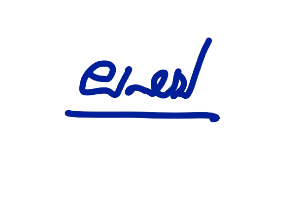                                          (นางผกาภรณ์  พลายสังข์)                          ผู้อำนวยการสำนักงานเขตพื้นที่การศึกษาประถมศึกษาพิษณุโลก เขต 2รายชื่อผู้ได้รับการคัดเลือกบุคคลเพื่อการย้ายการเปลี่ยนตำแหน่ง และการโอนข้าราชการครูและบุคลากรทางการศึกษาและการย้ายข้าราชการพลเรือนสามัญ ไปบรรจุและแต่งตั้งให้ดำรงตำแหน่งบุคลากร                       ทางการศึกษาอื่น ตามมาตรา ๓๘ ค.(๒) หรือรับโอนพนักงานส่วนท้องถิ่นและข้าราชการอื่น มาบรรจุและแต่งตั้งเป็นข้าราชการครูและบุคลากรทางการศึกษา ตำแหน่งบุคลากรทางการศึกษาอื่นตามมาตรา ๓๘ ค.(๒) สังกัดสำนักงานเขตพื้นที่การศึกษาประถมศึกษาพิษณุโลก เขต 2(แนบท้ายประกาศสำนักงานเขตพื้นที่การศึกษาประถมศึกษาพิษณุโลก เขต 2 ประกาศ ณ วันที่ 14 พฤศจิกายน พ.ศ.2566)...........................................................................................................         ตำแหน่ง เจ้าพนักงานธุรการ ระดับปฏิบัติงาน/ชำนาญงาน ตำแหน่งเลขที่ อ 6 กลุ่มอำนวยการ         ตำแหน่ง เจ้าพนักงานธุรการ ระดับปฏิบัติงาน/ชำนาญงาน ตำแหน่งเลขที่ อ 43 และ อ 44         กลุ่มนิเทศ ติดตามและประเมินผลการจัดการศึกษาที่ชื่อ - สกุลตำแหน่ง/สังกัดหมายเหตุ1นางสาวณิชนันทน์ ปลาดตาเจ้าพนักงานธุรการชำนาญงาน สำนักงานทรัพยากรธรรมชาติและสิ่งแวดล้อมจังหวัดพิษณุโลกสำนักงานปลัดกระทรวงทรัพยากรธรรมชาติและสิ่งแวดล้อมกระทรวงทรัพยากรธรรมชาติและสิ่งแวดล้อมได้รับการคัดเลือกที่ชื่อ - สกุลตำแหน่ง/สังกัดหมายเหตุ12นางสาววิภาวดี  รัศมีนางสาวนิษวรรณ  ไกรยาเจ้าพนักงานธุรการชำนาญงาน องค์การบริหารส่วนตำบลดินทองกรมส่งเสริมการปกครองส่วนท้องถิ่นกระทรวงมหาดไทยเจ้าพนักงานธุรการชำนาญงาน ฝ่ายสิ่งแวดล้อมและสุขาภิบาลสำนักงานเขตยานนาวากระทรวงมหาดไทยได้รับการคัดเลือกได้รับการคัดเลือก